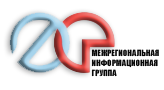 Карточка Фонда развития региональной журналистики «Межрегиональная информационная группа»Полное наименование:Фонд развития региональной журналистики «Межрегиональная информационная группа»Сокращенное наименование:Фонд «МИГ»Юридический адрес:	119180, город Москва, Старомонетный переулок, дом 4 строение 1, комната 2Фактический адрес:119180, город Москва, Старомонетный переулок, дом 4 строение 1, комната 2Почтовый адрес:119180, город Москва, Старомонетный переулок, дом 4 строение 1, комната 2Телефон/факс+ 7 495 531 2233ИНН/КПП7751500401/770601001ОГРН1137799022734Р/с40703810338000003380К/с30101810400000000225БИК банка044525225Наименование БанкаПАО СБЕРБАНККлассификаторы в статистическом регистре:ОКПО 94175763ОКАТО 45286596000 ОКТМО 45384000000ОКФС 16ОКОГУ 4210014ОКВЭД: 64.99; 18.11; 18.12; 18.13; 18.14; 58.11.1; 58.14; 62.09; 63.11; 63.91; 70.22; 82.99Генеральный директорСамбаев Виктор Михайлович